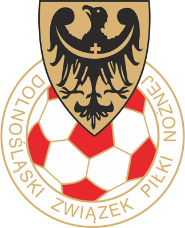 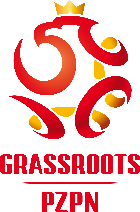 Zgłoszenie do Rozgrywek Halowych Orlik,ŻakSezon 2019/2020Podokręg LegnicaNazwa Klubu:KategoriaImię i nazwisko TreneraNumer licencji TreneraUwagi